1 НазначениеНастоящий СОП устанавливает алгоритм работы отдела несоответствия в подразделении лаборатории.2 Область примененияНастоящий документ устанавливает порядок:- выявления несоответствий в принятом биологическом материале;- регистрации;- принятия решения по дальнейшим действиям;- изоляции;- утилизации не качественного биологического материала.3 Нормативная базаГОСТ ISO 9000 «Системы менеджмента качества. Основные положения и словарь».ГОСТ ISO 9001 «Системы менеджмента качества. Требования».ГОСТ Р ИСО 15189 «Медицинские лаборатории. Частные требования к качеству и компетентности».4 Термины, сокращения и условные обозначенияВ настоящем документе используются определения, данные в ГОСТ ISO 9000 и ГОСТ Р ИСО 15189, а также:5 Общие положения5.1 Цель процессаЦелью работы отдела несоответствия является: - предупреждения получения потребителем некорректного результата исследований; - предупреждения дальнейшего использования в процессе лечения некорректного результата исследования;- поиск коренных причин;- предупреждения избыточных затрат, связанных с несвоевременным изъятием не качественного биологического материала из процесса исследования;- своевременное принятие эффективных мер по устранению причин несоответствия.5.2 Владелец процессаВладельцем процесса, является руководитель консультационно-аналитической группы.5.3 Входы и выходы процессаВходом процесса являются не качественный биологический материал, выявленные в соответствии с Руководством по преаналитике и СОП-КАГ-01 «Алгоритм сортировки и регистрации биологического материала».Выходом процесса является решение: о пуске этот биологического материала в работу, его архивации, возврату этого материала заказчику или утилизации.6 Описание процессаИнструкция по работе отдела несоответствии:Все несоответствия должны быть оформлены задачей в ЛИС. На случай, когда ЛИС  не работает (системные неполадки), все несоответствия должны быть оформлены на печатном бланке (Приложение 1).Прежде чем звонить в отделение по выявленному несоответствию, сотрудник отдела должен проверить акт приема-передачи биологического материала; наличие дублированных заявок в ЛИС, а также сверить поступивший биоматериал с заказом в ЛИС и направительным бланком. Только после выполнения всех указанных действий, сотрудник отдела несоответствии должен позвонить заказчику и передать информацию по выявленному несоответствию. По завершению звонка, сотрудник отдела несоответствий, должен указать в ЛИС ФИО человека, принявшего информацию и дату звонка.ОБЯЗАТЕЛЬНО! Прежде чем связаться с заказчиком, сотрудник отдела несоответствии должен отметить в программе Bitrix24, что он начал выполнение задачи. Если по какой-либо причине центр не ответил, нужно нажать на паузу в программе Bitrix24. По выполнению задачи, нужно нажать на кнопку «завершить задачу» в программе Bitrix24. Приоритетность по обзвону отделениц  по несоответствиям:      ______________________________________6.1 Схема процесса6.2. Распределение ответственности6.4 Примеры несоответствий и способы их решения.6.4.1 Есть бланк нет биоматериала и наоборот, есть биоматериал нет бланка. Решение: в случае, когда есть бланк, но нет биоматериала, отдел несоответствий должен сверить все пробы, полученные от этого центра по ЛИС и акту приема-передачи материала. Если количество биологического материала сошлось с актом, сотрудник отдела несоответствия должен поднять весь биологический материал из архива и сравнить ФИО и штрих-кода на биоматериале и если ошибок нет, то предложить заказчику проверить наличие недостающего биоматериала у себя или сделать перезабор.Если же центр прислал биоматериала без направительного бланка, нужно сверить заявки в ЛИС от этого центра за нужную дату и проверить не достаёт ли в этих заявках нужного биоматериала. Если такие заявки существуют и информация на биоматериале (ФИО, возраст) совпадает с заявкой, в которой не хватает биоматериала, то сотрудник отдела несоответствия перекодирует данный биоматериал нужным штрих-кодом и отправляет в работу. Если таких заявок нет, то сотрудник отдела несоответствия связывается с заказчиком и заводит заявку в ЛИС с его слов. Исключение составляют исследования на цитологию, гистологию и трисомию, тут заказчик обязан предоставить, либо в бумажной, либо в электронной форме корректно заполненные направительные бланки на эти исследования, без них исследования выполнены не будут. После чего заносит информацию в ЛИС.6.4.2 Забор биологического материала не в тот расходный материал.Решение: сотрудник отдела несоответствия связывается с заказчиком по поводу неправильно собранного биологического материала, уточняет заказ на этот материал и удостоверившись в правильности заказа рекомендует сделать перезабор в нужный расходный материал, согласно руководству по преаналитике.После чего заносит информацию в ЛИС.6.4.3 Прислали одно стекло, а заказано несколько локализаций.Решение: прежде чем связаться с заказчиком, сотрудник отдела несоответствий должен проверить: акт приема-передачи биологического материала что бы удостоверится что стекло не утеряно, смежные заявки в ЛИС на предмет дублирования заказа, а также проверить стекло на предмет наличия на нем указанных локализаций. Если это не помогло, сотрудник отдела связывается с заказчиком и уточняет заказ и локализацию на данного пациента.После чего заносит информацию в ЛИС.6.4.4 Прислали одну банку кала/мочи/мокроты или сиреневую/зеленую пробирку вместо двух, трех и т.д. Решение: сотрудник отдела несоответствий связывается с заказчиком и ссылаясь на руководство по преаналитике, а также информационные письма, отправленные заказчикам, сообщает что на исследование из одного биологического материала проводимые в разных подразделениях лаборатории, требуется отдельный контейнер/пробирка с биологическим материалом. После этого, просит заказчика принять решение, какое исследование выполнить, а на оставшиеся провести дозабор.После чего заносит информацию в ЛИС.6.4.5 Хилез; гемолиз; нарушено соотношение в пробирках с напылением натрий цитрат или ЭДТА.Решение: если в присланных пробирках обнаружили: хилез; гемолиз; нарушено соотношение в пробирках с напылением натрий цитрат или ЭДТА, сотрудник отдела несоответствий связывается с заказчиком и настоятельно рекомендует сделать перезабор, т.к. результаты могут быть некорректными. Если заказчик согласен на перезабор, то сотрудник отдела несоответствий выбраковывает данную пробу в ЛИС, путем нажатия на кнопку «Добавить брак» и выбирает из открывшегося списка подходящий вариант брака. Если заказчик просит выполнить исследование, то ставит брак вышеуказанным способом и пускает в работу.После чего заносит информацию в ЛИС.6.4.6 Недостаточное количество сыворотки для выполнения исследований.Решение: сотрудник отдела несоответствий озвучивает заказчику на сколько примерно исследований хватит присланной сыворотки.  Уточняет у заказчика какие исследования в приоритете и предлагает пустить в работу только эти исследования, а на остальные сделать перезабор с новым направительным бланком. После чего заносит информацию в ЛИС.6.4.7 Тубы без указания локализации, например заказаны посев из зева и носа, а прислали две угольные тубы без маркировки.Решение: сотрудник отдела несоответствий связывается с заказчиком и рекомендует сделать перезабор. В качестве исключения заказчик может попросить сделать исследование наугад, тогда на тубах сотрудник отдела несоответствий указывает обе локализации, делает об этом пометку в ЛИС в разделе «информация», соединяет обе тубы канцелярской резинкой и отправляют в группу бактериологии.После чего заносит информацию в ЛИС.6.4.8 На культуральные исследования (КИ) прислали белый эппендорф (ПЦР), либо зеленый эппендорф (фемофлор).Решение: сотрудник отдела несоответствий связывается с заказчиком и требует произвести перезабор биологического материала в эппендорф голубого цвета.После чего заносит информацию в ЛИС.6.4.9 На ПЦР исследования прислали фемофлор и на оборот.Решение: сотрудник отдела несоответствия связывается с заказчиком и требует произвести перезабор биологического материала в эппендорф нужного цвета.После чего заносит информацию в ЛИС.6.4.10 На исследования из суточной мочи не указан диурез.Решение: сотрудник отдела несоответствия связывается с заказчиком с целью уточнить суточная это моча или нет. Если моча суточная, то сотрудник уточняет диурез и отправляет в работу. Если моча суточная, но диурез не известен, в виде исключения можно пустить в работу с расчетом, что диурез равен 1000 мл. Если моча оказывается разовой, то сотрудник отдела несоответствий обязан потребовать от заказчика сделать перезабор. После чего заносит всю информацию в ЛИС.6.4.11 Прислали два контейнера мочи без указания, где суточная, а где разовая моча. Решение: сотрудник отдела несоответствия должен внимательно осмотреть оба контейнера на наличие специальных пометок «разовая», «суточная» и тд. Обратить внимание на размер, форму, объем мочи, цвет крышки и мутность мочи, а после передать эту информацию заказчику. Эта информация может помочь определить, где какая моча. Если определить, что есть что не получилось, сотрудник отдела несоответствия настоятельно рекомендует заказчику сделать перезабор и оформить биологический материал согласно требованиям лаборатории. После чего заносит всю информацию в ЛИС 6.4.12 На одно исследование прислали два и более биологического материала. Решение: сотрудник отдела несоответствия внимательно осматривает оба контейнера, особое внимание обращая на ФИО и ш/к, так же он сверяет количество биологического материала с Актом приема-передачи биологического материала за этот день, а также всеми заявками в ЛИС за этот день от этого центра. а) Если у кого-либо не хватает идентичного биологического материала сотрудник отдела несоответствий связывается с заказчиком и доводит до его сведения что на одного человека есть 2 контейнера, а на другого не хватает одного и уточняет, где чье. Если уточнить невозможно, то просит произвести перезабор для обоих пациентов. б) Если все заявки полностью укомплектованы биологическим материалом, то сотрудник отдела уточняет у заказчика перечень исследований, который он хотел сделать для конкретного пациента. Может заказчик просто забыл что-то отметить в направительном бланке или ЛИС. И со слов заказчика он добавляет новое исследование и пускает биологический материал в работу или архивирует его. После чего заносит всю информацию в ЛИС 6.4.13 Прислали биологический материал в просроченных расходниках.Решение: сотрудник отдела несоответствия связывается с заказчиком и настоятельно рекомендует произвести перезабор. А также вернуть весь просроченный расходный материал менеджеру по закупкам, для дальнейшего списания и утилизации. После чего заносит всю информацию в ЛИС.6.4.14 Прислали материал со штрих-кодами, но не забитый по интеграции и нет направительных бланков. Решение: сотрудник отдела несоответствия связывается с заказчиком и передает им номера проб и ФИО если есть, что бы заказчик мог завести заявку и передать ее по интеграции. Если нет возможности завести заявку удаленно, то сотрудник отдела просит прислать на электронную почту отсканированные копии бланков-заявок на пациентов, либо в качестве исключения завести заявку по телефону. После чего занести всю информацию в ЛИС 6.4.15 Есть биоматериал со штрих-кодом без заказа в ЛИС, но в ЛИС ошибка в номере штрих-кода. Решение: сотрудник отдела несоответствия делает выгрузку в ЛИС за неделю от этого заказчика и ищет похожие не активированные заявки. Иногда в графе штрих-кода заказчик случайно указывает лишнюю цифру, значок *, перед штрих-кодом ставит пробел. Сотрудник отдела связывается с заказчиком, диктуем номер штрих-кода и озвучиваем все исследования для этого пациента. Если заказчик подтверждает, что этот материал принадлежит данному пациенту, то просто меняем неверный номер штрих-кода на правильный и отправляем в работу. После чего заносит информацию в ЛИС 6.4.16 Критическое значение или низкая концентрация в пробе. Решение: сотрудник отдела несоответствия узнает у врача по какой причине низкая концентрация в пробе или не определяется значение. Связывается с заказчиком, сообщает мнение врача по этому поводу и рекомендует произвести перезабор на данное исследование. После чего заносим информацию в ЛИС.6.5 Хранение биологического материала в отделе несоответствий.Таблица 1Сроки и место хранения биологического материала в отделе несоответствийПриложение 1Бланк фиксации несоответствия биологического материала 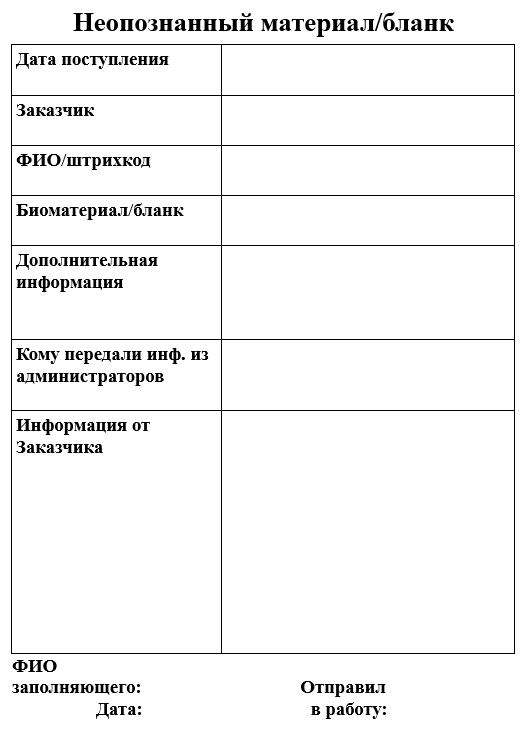 Приложение 2Лист ознакомления с СОП-КАГ-03СТАНДАРТНЫЕ ОПЕРАЦИОННЫЕ ПРОЦЕДУРЫНАЗВАНИЕ: Алгоритм работы отдела несоответствий № СОП-КАГ-03ДАТА ЗАПУСКА: РольОтветственностьФИО/ДолжностьДатаПодписьАвтор(ы)Подпись за правильное и полное заполнениеФИО. / Менеджер по качеству;ОдобреноПодпись за проверку и соответствие документам Лаборатории  ФИО/ Зав.лабораториейПровереноПодпись за соответствие Гарантии КачестваФИО / Менеджер по качествуВыданоПодписи за выдачу этого документаФИО/ Менеджер по качествуХроника измененийХроника измененийХроника измененийВерсияДатаПричинаОбщество  ФГБУЗ ГКБ________СОПСтандартная операционная процедураКАГКонсультативно-аналитическая группаЛИСЛабораторная информационная системаКИКультуральные исследованияК.д.Календарных днейМОМосковская область№ПроцедураРегламентирующие документыСоздаваемые документы (записи)ОтветственныйУчаствует1Выявление несоответствийСОП-КАГ 01 «Алгоритм сортировки и регистрации биологического материала»Задача в программе Bitrix 24Сотрудник преаналитической группы выявивший несоответствие- 2Внесение информации о несоответствии в ЛИССОП-КАГ 01Запись о несоответствие в ЛИССотрудник преаналитической группы выявивший несоответствие-3Звонок заказчику--Сотрудник отдела несоответствий-4Принятие решения по дальнейшим действиямДП СМК-05 «Управление несоответствиями. Корректирующие и предупреждающие действия»5Внесение информации о принятом решении в ЛИСДП СМК-05 «Управление несоответствиями. Корректирующие и предупреждающие действия»Запись в ЛИССотрудник отдела несоответствий-6Отправка б/м в работуСОП-КАГ 03 Алгоритм работы отдела несоответствийРабочий список в ЛИССотрудник отдела несоответствий-7Архивация биологического материала РИ-09-Микл «Хранение биологического материала»Протокол постаналитической архивации биологического материалаСотрудник архива биологического материала-8Утилизация биологического материалаРИ-09-Микл «Хранение биологического материала»РИ-14-МО-Микл «Рабочая инструкция по обращению с медицинскими отходами»-Старший фельдшер-лаборант ответственный за Дез. режим-Биоматериалt ◦ССрок храненияМесто храненияПлазма  Na фторид+2 до +8  ◦С7 к.д.холодильная камера №18Плазма ЭДТА+2 до +8  ◦С7 к.д.холодильная камера №18Плазма натрия-цитрат+2 до +8  ◦С7 к.д.холодильная камера №18Плазма литий гепарин+2 до +8  ◦С7 к.д.холодильная камера №18Сыворотка крови+2 до +8  ◦С7 к.д.холодильная камера №18Гинекологические мазки +2 до +8  ◦С14 к.д.холодильная камера №18Цитологические мазки +2 до +8  ◦С14 к.д.холодильная камера №18Гистологический материал+2 до +8  ◦СПостояннохолодильная камера №18Тубы для бактериологического посева+2 до +8  ◦С7 к.д.холодильная камера №18Эппендорф для культуральных исследований +2 до +8  ◦С7 к.д.холодильная камера №18Кал+2 до +8  ◦С7 к.д.холодильная камера №18Моча+2 до +8  ◦С7 к.д.холодильная камера №18Эппендорф ПЦР/Фемофлор+2 до +8  ◦С7 к.д.холодильная камера №18№ п/пФИОознакомившегосялицаДолжностьДата ознакомленияПодпись ознакомившегося лица